Bund der St. Sebastianus Schützenjugend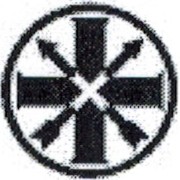 im Bund der Historischen Deutschen Schützenbruderschaften e.V.Meldebogen SchülerprinzenschießenBezirks-, Diözesan- und Bundesschülerprinzenschießen 2019Diözesanverband :	Diözesanverband TrierBezirksverband :	ONR ______ - Bezirksverband ____________________________Bewerber:							Bastian-Nr.:Name:								Vorname:Straße:	PLZ / Ort:	geboren am:				Tel.*:			Konfession*:Mitglied der Bruderschaft seit:					Beruf*:Die Daten werden zur Abwicklung des Bundesschülerprinzenschießens gespeichert. Die mit „*“ gekennzeichneten Daten werden sechs Monate nach dem betreffenden Bundesjungschützentag gelöscht___________________					_____________________________(Ort/Datum)						(Unterschrift des Bewerbers)Bruderschaft:							Ordnungsnummer:	__________________________________________________________________Brudermeister:	___________________________________________________________Präses:			___________________________________________________________Bestätigung:Oben genannter Bewerber ist amtierender Schülerprinz unserer Bruderschaft. Falls minderjährig: Die Erlaubnis der Erziehungsberechtigten für die Teilnahme an den Brauchtumsveranstaltungen des Bundes der St. Sebastianus - Schützenjugend im Bund der Historischen Deutschen Schützenbruderschaften e.V. liegt vor.__________________(Ort/Datum)___________________				_____________________________________Präses (Siegel)					Brudermeister oder JungschützenmeisterBezirksverbandBestätigung: Oben genannter Bewerber hat sich beim Schülerprinzenschießen als Bezirksschülerprinz für das Diözesanprinzenschießen qualifiziert. Er erfüllt die Bedingungen des Bundes gemäß der Ausschreibung für das Bundesschülerprinzenschießen. Es wird bestätigt, dass der Bewerber noch nicht Bundesschülerprinz war.__________________(Ort/Datum)___________________				_____________________________________Bezirkspräses (Siegel)				BezirksjungschützenmeisterDiözesanverbandBestätigung: Oben genannter Bewerber hat sich gemäß den Bedingungen für das Bundesschülerprinzenschießen des Bundes der Historischen Deutschen Schützenbruderschaften e.V. qualifiziert. Auch wir bestätigen, dass der Bewerber noch nicht Bundesschülerprinz war._______________________________________Diözesanjungschützenmeister